Recrutement 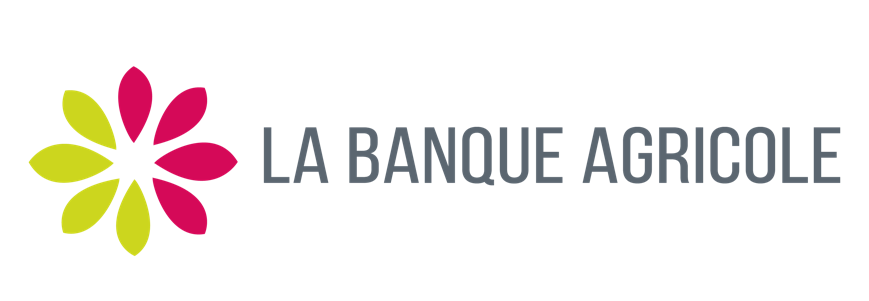 Gestionnaire risques senior  La Banque Agricole, dans son rôle de maintien d’une bonne solidité financière afin d’assurer sa pérennité, accorde une importance primordiale à la maitrise de ses risques. En tant que banque commerciale avec de bonnes perspectives de développement, elle cherche continuellement à optimiser le couple rendement/risque. Ainsi, en intégrant La Banque Agricole, institution favorisant l'initiative personnelle et permettant à chacun d'exprimer son potentiel, vous participerez au renforcement au renforcement de sa stabilité financière et à son développement durable, gages d’une plus forte contribution au financement de l’économie sénégalaise. La Banque Agricole recherche un Gestionnaire Senior des Risques qui aura pour mission de mettre en place un dispositif de gestion et de suivi des risquesA ce titre vous serez chargé principalement : De participer à la mise en place du cadre de gestion des risques ; D’identifier, évaluer, apprécier et suivre les risques ; De Mettre à jour la cartographie des risques ; De définir un tableau de bord de suivi des risques ; De produire des reportings réguliers sur les risques ; De promouvoir la culture du risque au sein de la banque ; D’élaborer les procédures. NB : Le descriptif des tâches n’est pas exhaustif.FormationBAC + 5 dans le domaine de la gestion finance, vous disposez d’une expérience professionnelle réussie de cinq années au minimum dans un poste titulaire de gestion des risques..CompétencesVous avez le sens du service et du résultat, un esprit d’équipe et d’initiative, vous êtes organisé(e) et rigoureux (se) et vous avez une capacité à travailler sous pression, vous avez de bonnes en gestion des risques, une bonne maitrise des outils Word Excel Powerpoint, alors n'hésitez pas à envoyer votre candidature (CV, lettre de motivation, etc...)Merci d’envoyer votre candidature au plus tardLe jeudi 20 mai 2021 à 17 h 00.Pour répondre à l’offre d’emploi, bien vouloir utiliser le lien ci-dessoushttps://forms.office.com/Pages/ResponsePage.aspx?id=MGItDdP2R0S-cWpJEdHAtNt5LgGbMxBAlyu984U4rlVUN0pJMzhXOEFTRVZJSUJBVVA3R1BEUzYyMy4uNB: les candidatures féminines sont fortement recommandées.